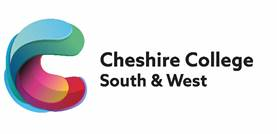 Human Resources Business PartnerJob DescriptionResponsibility for	:    To provide generalist HR advice to specified business partner 		areas;	:    To support the Organisational Development and HR strategy      	     to contribute to the College’s key aims and objectives;	:    To lead on matters relating to learning and development; and	:    Promoting and safeguarding the welfare of children and young 		persons in line with College policies.Main Purpose of Job:To provide an innovative and excellent Organisational Development and HR service to ensure that the provision: Meets the needs of learners, employers and other stakeholders;Is of the highest possible quality in terms of learner outcomes and learner satisfaction;Is effective, efficient and provides excellent value for money;Reflects the vision, mission, aims and values of the College;Is innovative, developmental and sector leading; andPromotes a culture of excellence and equality.Key Duties and Responsibilities:To provide advice and support to staff and line managers on a range of Organisational Development and HR matters including recruitment, absence management, learning and development, employee relations, performance management and conditions of employment.To be the HR lead on cross College learning and development activity and maintain up to date and accurate CPD records. To oversee the recruitment and selection process to ensure appointments are in line with College needs and that safer recruitment process are fully complied with. Prepare and issue relevant HR documents including offer letters, contracts, salary and role changes to ensure accurate payroll information is provided.Oversee the College absence management process, ensuring absence triggers are monitored, management information is generated, timely advice is provided, trends are identified and line managers are supported to take appropriate action to assist staff and drive any necessary improvements.Manage the Occupational Health (OH) referral process, liaising with the OH provider to ensure timely referrals and support for staff in specified business partner areas.Support line managers with first level investigations and casework, including formal grievances and disciplinaries ensuring College policies and procedures are adhered too. Support line managers and staff with the College performance management processes.Produce data, reports and statistical analysis using the HR system that are relevant to College requirements.  To provide advice and guidance to ensure all College safeguarding obligations are adhered to at all times.  Generic Duties and Responsibilities:Promote a culture of innovation, excellence and equality.Reflect the vision, mission and values of the College.Manage all delegated resources and budgets flexibly and efficiently in accordance with allocation.Contribute to the development of and ensure compliance with all College policies, procedures and agreements.To actively contribute to the risk management of the College.To positively promote and implement the College’s strategies on equality, diversity, safeguarding.Undertake appropriate staff development activities that support personal development and the changing needs of the College and its environment.Be aware of, and responsive to, the changing nature of the College and adopt a flexible and proactive approach to work.Undertake such other duties as may reasonably be required commensurate with this grade, at the initial agreed place of work or at other locations in the College catchment area.This Job Description is current as the date shown.  In consultation with the post-holder, it is liable to variation to reflect changes in the job.Human Resources Business PartnerPerson SpecificationUpdated: April 2022Area:Organisational Development and HRSalary:£27,747 - £31,219 (per annum)  Hours of Work (Full-time/Part-time):37Line Manager:Human Resources Manager Assessment MethodAssessment MethodAssessment MethodAssessment MethodAssessment MethodAssessment MethodAssessment Method*Test = Skills Test/Knowledge Test/Micro Teach/Presentation  Application Form*Test*TestInterview / PresentationPsychometric TestingQualification CertificatesReferencesEducation and QualificationsEducation and QualificationsEducation and QualificationsEducation and QualificationsEducation and QualificationsEducation and QualificationsEducation and QualificationsEducation and QualificationsEssentialCIPD level 5 qualification or working towardsGCSE Grade C (4/5) in English and Maths Evidence of ongoing professional developmentDesirableSafeguarding Training to Level 1  Level 3 IT Qualification Skills and ExperienceEssentialMinimum of 2 years’ experience working as part of an Organisational Development and HR TeamExcellent level of digital literacyExperience of managing recruitment and selection processesExperience of managing absence management processesExperience of managing learning and development initiativesExperience of managing high volumes of HR and employee related administrationFamiliar with the use of HR computerised systems and processesUp to date knowledge of employment legislation Ability to produce comprehensive oral and written reports on all aspects of the role as requiredAbility to inspire confidence in learners/employers/staffDesirableExperience of working in Further Education  Experience of the DBS processKnowledge of ‘Safer Recruitment in Education’ Personal AttributesPersonal AttributesPersonal AttributesPersonal AttributesPersonal AttributesPersonal AttributesPersonal AttributesPersonal AttributesEssentialExcellent inter-personal skills with ability to develop positive working relationships at all levels (internally and externally to College) and to translate ideas into actions Emotional intelligence, self-awareness and confidence  Accuracy and attention to detail  Excellent organisational skills, ability to prioritise and work effectively under pressure Flexible approach to working Excellent customer service skillsCommitment to on-going professional development An understanding of the responsibilities relating to the safeguarding of young people and vulnerable adults Special Factors Essential Full, current driving licence Car owner, with a willingness to use on College business as required (mileage allowance payable)Enhanced DBS check 